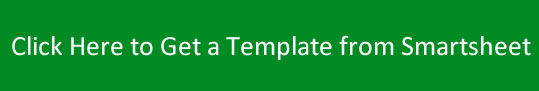 Domenica, Maggio 1, 2016ORELUNMARMERGIOVENSABDODomenica, Maggio 1, 2016Ore 8Domenica, Maggio 1, 2016Ore 8Domenica, Maggio 1, 2016Ore 8Domenica, Maggio 1, 2016Ore 8Domenica, Maggio 1, 2016Ore 9Domenica, Maggio 1, 2016Ore 9Domenica, Maggio 1, 2016Ore 9Domenica, Maggio 1, 2016Ore 9Domenica, Maggio 1, 2016ore 10Domenica, Maggio 1, 2016ore 10SETTIMANA DI:ore 10SETTIMANA DI:ore 10SETTIMANA DI:Ore 11SETTIMANA DI:Ore 11SETTIMANA DI:Ore 11SETTIMANA DI:Ore 11Orario di lavoro: 7 giorni - dalle 8 alle 18ORE 12Orario di lavoro: 7 giorni - dalle 8 alle 18ORE 12Orario di lavoro: 7 giorni - dalle 8 alle 18ORE 12Orario di lavoro: 7 giorni - dalle 8 alle 18ORE 12Orario di lavoro: 7 giorni - dalle 8 alle 18ORE 13Orario di lavoro: 7 giorni - dalle 8 alle 18ORE 13Orario di lavoro: 7 giorni - dalle 8 alle 18ORE 13Orario di lavoro: 7 giorni - dalle 8 alle 18ORE 13Orario di lavoro: 7 giorni - dalle 8 alle 18Ore 14Orario di lavoro: 7 giorni - dalle 8 alle 18Ore 14Orario di lavoro: 7 giorni - dalle 8 alle 18Ore 14Orario di lavoro: 7 giorni - dalle 8 alle 18Ore 14Orario di lavoro: 7 giorni - dalle 8 alle 18Ore 15Orario di lavoro: 7 giorni - dalle 8 alle 18Ore 15Orario di lavoro: 7 giorni - dalle 8 alle 18Ore 15Orario di lavoro: 7 giorni - dalle 8 alle 18Ore 15Orario di lavoro: 7 giorni - dalle 8 alle 18ORE 16Orario di lavoro: 7 giorni - dalle 8 alle 18ORE 16Orario di lavoro: 7 giorni - dalle 8 alle 18ORE 16Orario di lavoro: 7 giorni - dalle 8 alle 18ORE 16Orario di lavoro: 7 giorni - dalle 8 alle 18ORE 17Orario di lavoro: 7 giorni - dalle 8 alle 18ORE 17Orario di lavoro: 7 giorni - dalle 8 alle 18ORE 17Orario di lavoro: 7 giorni - dalle 8 alle 18ORE 17